Ата-аналарға кеңес «Баланың балабақшаға бейімделуі»Құрметті ата-аналар               Сіздің балаңыз ержетіп балабақша босағасын аттауға дайын. Бірақ ескертіңіз, балабақша сіздің сәбиіңізге – бөтен адамдардың әлемі. Балаға түсіндіріңіз: «Сен балабақшада басқа балалармен қаласың, бірақ, мен сені тастамаймын, қайтадан оралып әкетемін».
Осы кепілдемелер арнайы сіздерге:Балабақшаға тек қана дені сау баланы әкеліңіз;•Алдын-ала топтың күн тәртібімен танысып, балаңызға айтыңыз;Баланы топтың тәрбиешілерімен алдын-ала таныстырыңыз; Алғашқы күндері баланы балабақшада толық күнге қалтырмаңыз; Баланың көзінше балабақша мәселерін әңгімелемеңіз; Үйде баланы өзін-өзі күту әдеттеріне тәрбиелеңіз; Балаңызға ескертуге ұмытпаңыз: «Сен маған бұрынғыдай қымбаттысың, сүйкімдісің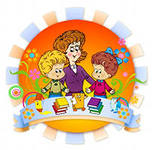 Бейімделу Бейімделу деген не? Бейімделу қалай өтеді?
        Бейімделу деген жаңа қоршаған ортаға үйрену. Балабақша балаға, әрине, жаңа, әлі таныс емес кеңістік, жанашылық қарым-қатынас.Баланың балабақшаға бейімделуі өзінің психо-физиологиялық және тұлғалық ерекшеліктеріне, отбасылық қарым-қатынастарына, мектепке дейінгі мекемедегінің қатысу шарттарына байланысты. Әр бала балабақшаға өзіндікпен үйренеді. Бірақ, бірнеше заңдылықтарды атап өтуге болады Біріншіде, ескертіңіз: 2-3 жастағы баланың өзінің құрдастарымен қарым-қатынаста боламын деген қажеттігі жоқ, ондай сезім әлі қалыптасқан жоқ. Осы жастағы балаға ер жеткен адам ойынсеріктес, еліктеудің үлгісі және баланың тілектестік назарлығы мен ынтымақтастық қажеттілігін қанағаттандырады. Құрдастары осы қасиеттерді көрсете алмайды, өйткені өздері де осыған зарық. Осыдан бала балабақшаға тезірек бейімделе алмайды, өйткені анасымен құштарлық сезімі тығыз, анасының жоқ болғаны баланың қарқынды қарсылығын толғантады, әсіресе бала сезімтал және әсерлік болса.2-3 жастағы балалар бөтен адамдардан және қарым-қатынастың таныс емес жағдайларынан қорқады. Осы қорқыныштар – баланың балабақшаға бейімделуінің бір себебі. Кейбір жағдайда осы себептер баланы жылаушақты, құштарлықты, арланғышты, жарақатты қылады, бала жиі сырқаттанады, өйткені, стресстер жастық ағзаның паналаулық күштерін әлсіретеді.Сонымен қатар, ұл балалардың бейімделуі қыздарға қарағанда, қиыншылықпен өтеді. Өйткені олар осы жаста анасына құштарлықты, анадан айырылғанда көбірек уайымдайды.Эмоционалды дамытудан тыс балалардың бейімделуі теріс өтеді, өйткені олардың анаға деген құштарлықтары төмен. Психологтар келесі парадоксті ескертеді: бір жасқа дейінгі бала балабақшаға қабылданса, болашақта коммуникалдық сезімдері дамыған болады. Алғашқы эмоционалды жанасуды осындай бала анасымен емес, құрдастарымен құрады. Болашақта бұл баланың сүйіспеншілік, аяушылық, құштарлық сезімдері дамыған болмайды. Баланың анасымен эмоционалды байланысы дамығанымен, оның бейімделуі қиыншылықпен өтеді. Өкінішке қарай, бейімделу мәселелерін кейбір балалар өте алмайды. Бұл баланың шалығуына келтіреді.Баланың балабақшаға бейімделуі бір жылдың арасында өтпесе, бұл ата-аналарға ым, баланы маманға көрсету қажет.Психологтардың байқауымен бейімделудің ортаңғы мерзімінің нормасы бойынша:
-Сәбилер тобында – 7-10 күн;
- Балабақшаның үш жасар балаларына – 2-3 апта;
- Мектеп жасына дейінгі балаларға – бір ай.
Әрине, әр бала жаңа жағдайға әртүрлі қатысады, бірақ, жалпы ерекшеліктері бар. Отбасыдағы жалғыз баланың, шамадан тыс баскөз болған, өзіне-өзі сенбейтін, балалар балабақшаға Отбасындағы дау, ата-аналардың көпшіліктен тыс қасиеттері баланың бейімделуіне көп кедергі жасайды. Атааналарының ұнамсыз мінез-қылықтырын меңгеріп, өз құрбыларымен қатынас құра алмайды.Осындай балалар жасықтықты, батыл емес. Осыдан топ балаларымен қарым-қатынас құруға қиынсынады.«Мен бәрін өзім істей аламын!»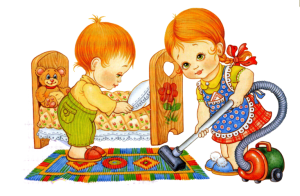 Балабақшаға баратын бала не білу керек?
            Балабақшаға баратын баланың өзіне-өзі қызмет ету дағдылары дамуға тиісті: киіну, ас ішу, дәретханаға бару, қол-бетін жуу, сүлгімен сүртіну. Әрине, тәрбиешілер түйме-бауларымен айналасуға көмектеседі, бірақ, олар бар топтағы он бес тәрбиеленушілерді әрқайсысын шешіндіріп-киіндіріп және қасықтан ас беруге үлгермейді.Екі жастағы баланы дербестілікке үйрету ең ыңғайлы жас. Кішкентай адамның психикалық даму заңымен табиғаттың өзі де сіздің жағыңызда. Екі жастағы баланың ата-анасы дербестілікке ұмтылған балаға бөгет жасамауға тиісті. Бұл өте маңызды сәт! Үш жастағы бала дербестілік дағдылырын меңгереді: ішу-жеу, тіс тазалау мен жуыну, киіну-шешіну, уақытында дәретке бару. Ойыншықтарын жинау, орнына қою, үстелді сүрту, киімді ретімен жинау дағдыларын меңгереді.Сіз осыған сенбейсіз бе? Сеніңіз: баланың осындай жетістіктерге жету үшін, сізден керегі – бөгет жасамаңыз! Қолынан қақпаңыз, жұлқыламаңыз, әр қадамын қадағаламаңыз, баланың орнына ісін орындамаңыз, өйткені «ол кішкентай, ештеңе қолынан келмейді!» – деп айтпаңыз.Практикада бұл оңай емес. Сәби жуынып үйренгенше, жуыну бөлмесінің едені бірнеше рет сумен тасиды. Сәбидің дербестілік киінгені ананың жүйке жүйесін қозғайды, әсіресе ол өзі темпераменті бойынша ашушаң немесе сангвиник болса.                     Бір сөзбен айтқанда – өз-өзіне ұстамды болу, шыдамды, баламен қарым- қатынасы сезбелі болу тиісті, импульсті емес.Өз жұмыстарыңызды жоспарлағанда, алдын-ала күн тәртібіңіздің бір-біржарым сағатыңызды баланың «дербестілігіне» сақтаңыз. Балаңыздың күші келетін іс-әрекетті оның орнына орындамаңыз. Таныс емес дағдыны дербесті орындауға мүмкіндік беріңіз, тек қана, балаға көмек қажеттігін көріп тұрсаңыз, «әкел, мен істейін!» – демей, «қарашы, бұл осылай істеледі!» – деп, үйретіңіз.Екіншіде, баланың күші келмейтін тапсырмаларды бермеңіз, сәби амалым жоқ деп сезбесін, қайта көбірек жетістіктерге жете берсін.Баланы киініге қалай үйрету керек?                      Келесі кеңестерге назар аударыңыздар: 
- «Тек қана өзің киін!» – деп, айта көрмеңіз. Бірақ «Өзім киінемін!» – десе, бөгет жасамаңыз.
- Өз уақытыңызды баланың киінуге үйрену мезгілімен жоспарлаңыз. Таңертең жарты сағат ерте тұрғаныңыз жөн болады, өйткені жаңа дағдыға үйренуге бөгет жасамаңыз.
- Егер бала өзінен-өзі кингісі келмесе, кішкене көмектесіңіз. Мысалы: нәскиді кигізгенде, толық кигізбеңіз. «өзің жоғары тарт!» – деп, ұсыныс беріңіз.
- Тек қана жеңіл шешінетін киімді «Шеш!» -деп, балаға айтыңыз.               Киіну-шешіну дағдысына бала бертіңдеп үйренеді, балаға кішкентай «сабақтарды» өжетті ұсыну дұрыс болады: «қолыңды жеңге өзің кіргіз», «қәйлегіңнін бұтын жөнде», т.б. Баламен сайыс та ұйымдастыруға болады: кім нәскиді тез киеді, кім шалбарды тез шкафқа іледі, т.бОйыншықтарды жинауға қалай үйрету керек?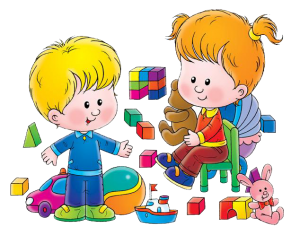       Балабақшаға алғашқы келген сәбидің «ойыншықты жинау» деген дағды баланың «багажында» болу тиісті. Балабақша да осыған үйретеді. Бала тәрбиешінің нұсқауларын орындауға үйренеді, жеке ұжымның беделі де рөлін ойнайды. Үйден осындай дағдыларға үйренбеген бала, балабақшада тәрбиешінің талабын ұнатпайды.
- Баладан «ойыншықтар тәртібін сақта!» – деген талабын сұрауға болмайды деген көзқарас бар. Кішкентай болғандықтан бала бұл талапты орындай алмайды емес, ең әуелі ер адамдардың, ата-аналардың тәртіп туралы елестері баланың табиғатына, психикалық жас ерекшеліктеріне бөтен. «Бәрін орын-орнына қой, шашпа!» – деген талап баланың шығармашылық потенциалын дамытпайды, оның іздену белсенділігін өшеді. Бала әлемдік, космостық заңы бойынша дамиды: алғашқы баланың әлемі – бұл алғашқы аласапыран, оны бала тәртіпке келтіреді.Осы теорияның жаны бар. Сіздің ер адам болып, «бәрі орында болу керек» деген тәртібіңіз балаға жарамайды, оған қызықты емес. Осындай тәртіптік баланың шығармашылық қасиеттерін дамуға кеңістік қалтырмайды.
      Жас өнерпаздың алғашқы аласапыран сезімін тәртіпке қалай келтіруге болады?
Әрине, компромисс табу керек. Ең біріншіде, баланың жеке бөлмесі болу тиісті. Өз бөлмесінде не істеймін десе, соны істейді. Шығармашылыққа кеңістігі мол, бірақ қауіпсіздікті ескерту керек. Ақиқатты өмірде баланың жеке бөлмесі болуы – аса кереметтік, осыдан баламен бар пентікпен бөлісу керек. Мысалы, пәтердегі тұсқағазға сурет салуға болмайды, тек қана қабырғадағы арнайы орында ілініп тұрған ватманды суреттеуге болады. Қабырғалық суреттеуге арналған орын бөлінсін. Бөлмеде шашылып жатқан ойыншықтар жиналуға тиісті, бірақ үстелдің астындағы өз «үйінде» ойыншықтар тәртібіне бала өзі хожайын.Балабақшада осындай компромисстерге орын жоқ. Балабақшаға қатысу және сырқаттанбауы    Балалардың көбі балабақшаға қатысуына «жасырын қарсылық» көрсете алады. Оңайша – жиі сырқаттанады. Ең таратылған түсініктеме – ауыру бір-біріне жұғады деген – себептің бірі.
Ең әуелі, сәбилердің сырқаттауына себеп болатыны, жасау-жабдықтың қауыртты ауысымы: басқа тәртіп, үйренбеген тағам, көп айғай-шу мен әсер, анасынан айырулық уайым және балабақшаға бару алдында сәбилер егудің толық жинағын алады. 
   Балабақша тәрбиешілері сәбилердің киімдері құрғақ болуын қадағалайды.Топтағы балалар саны көп болса да, олар серуеннен кейін әр баланың киімін тексеріп, мүсәпір балалардың киімдерін 